京东重阳节营销专项广 告 主：京东零售所属行业：互联网/电商执行时间：2020.09.01-10.25参选类别：跨媒体整合类营销背景随着时代的变化及银发人群的人口规模逐年增多，老年人的生活状态相较于之前也有了很大的转变，而人们对老年人却依然存在着种种刻板的印象，提到敬老爱老，大家首先想到的更多还是对迟暮年迈的怜爱之情。京东希望能在重阳这样的时间点，通过一系列的营销，传递出全新的敬老爱老的方式，提升品牌的好感度。营销目标在重阳节这样的时间节点，京东希望能够以社会实验式的创意展加走心访谈的的形式，展现银发人群真实的生活、老年人心中真正的热爱，倡导全新的敬老爱老的理念。在双十一临近的大促氛围下，通过这样一个淡化商业色彩、具有温度的项目，提醒大家更全面的关注这群容易被快节奏、数字化生活忽视的人们，提升品牌好感度和亲和力。策略与创意从整体市场环境来看，银发人群的数量越来越多，但是却很少有品牌真正的关注到银发人群的生活，对于此类人群的生活状态，很多年轻人还存在着相当大的刻板印象。但在实际生活中我们挖掘到，老年人在生活中其实有着很多热爱的事情，他们热爱滑冰、热爱篮球、热爱骑行、热爱唱歌；基于这样的洞察，我们结合京东“不负每一份热爱”的品牌理念，传递出新的敬老爱老的方式：敬老不只是怜爱，更多的是要去感受老年人对生活永远洋溢的热情，理解他们的生活方式，尊重他们无惧年龄，执着热爱的精神。我们以“他老了吗？”为此次项目的营销主题，找到了35位老年人的真实的热爱故事，在三里屯搭建了一个异形装置展，通过“他老了”，“他老X了”的一系列对比的画面，展示出老人在刻板印象中的样子和他们实际的热爱的样子。同时，与新世相合作，在采访了几位老人的同时，也在展览现场针对路人进行了随机的采访，制作成为视频，利用新世相的账号矩阵进行推广。整体项目通过线上线下结合，触达更多的用户。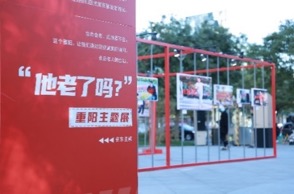 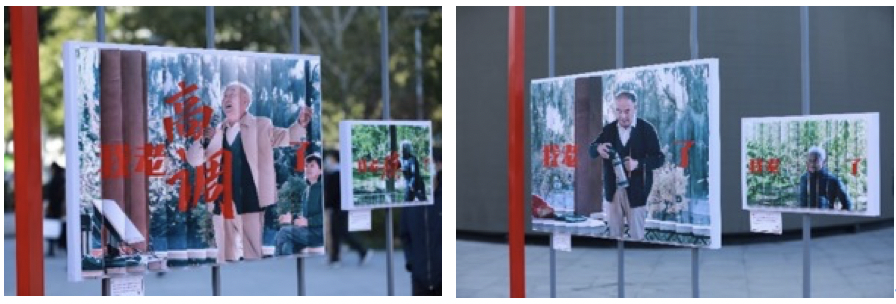 视频链接：https://v.qq.com/x/page/z3163jibk7t.html执行过程/媒体表现以微博微信平台为主进行传播。与头部新媒体账号新世相进行深度合作，采访了五位老人关于热爱的故事，并制作成视频，于10月24日在新世相的微信公众号进行头条发布，10月25日在新世相其他媒体平台矩阵进行投放。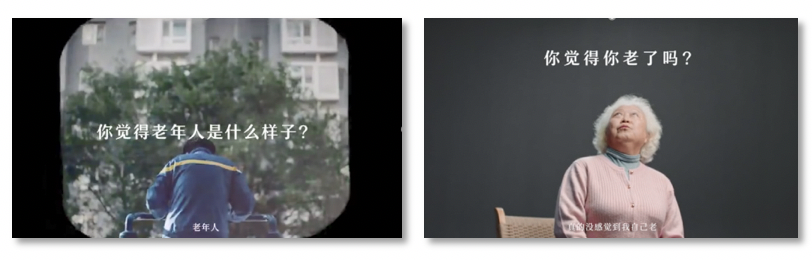 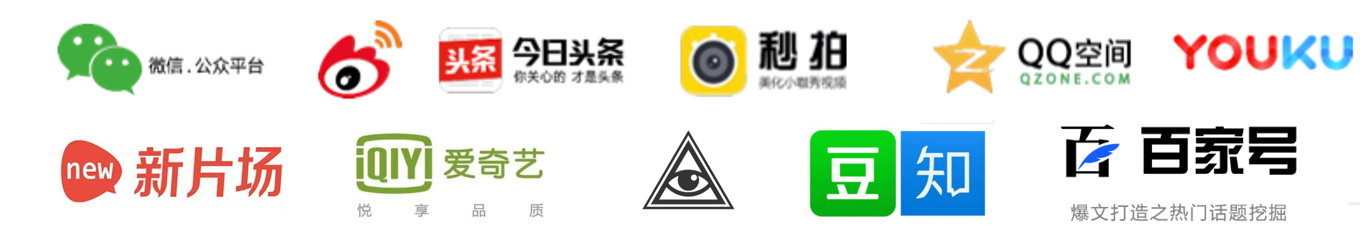 邀请新京报到达活动现场进行采访，并于10月25日重阳节当天在其微博、微信、抖音平台进行了报道。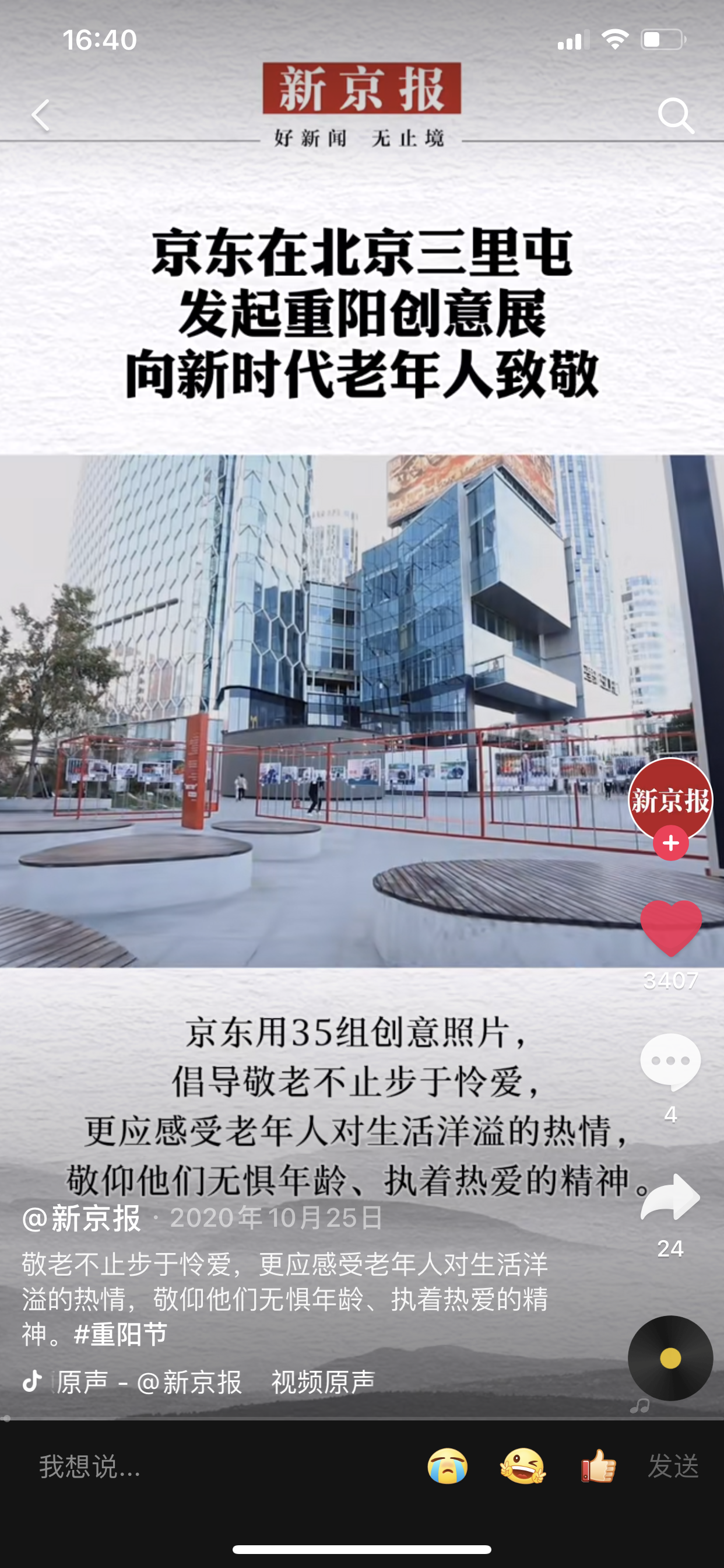 10月25日，微博同步预埋KOL针对活动现场照片及视频进行扩散。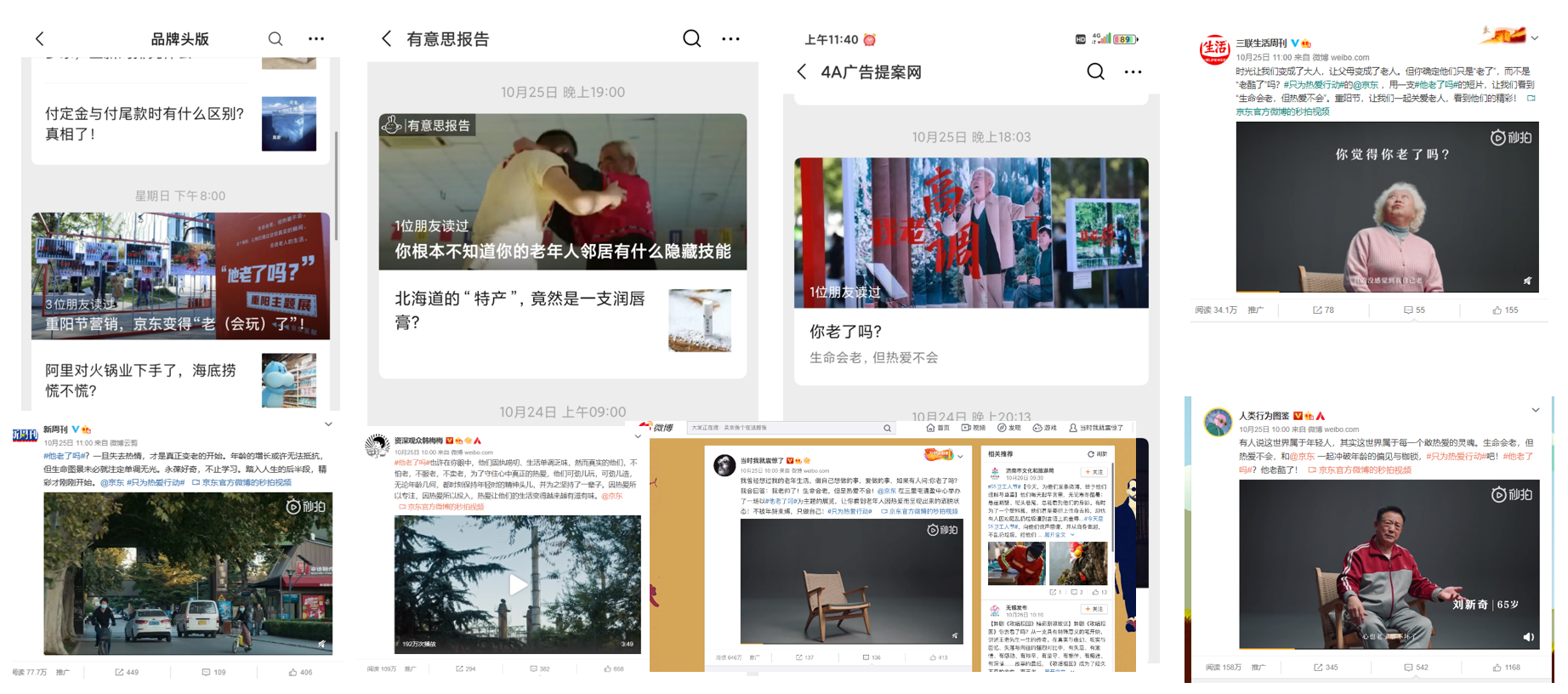 营销效果与市场反馈项目话题#他老了吗#阅读量破2000万，新世相发布48小时，后台阅读量近40W，点赞2500+，在看3100+，多家媒体账号自发进行传播。线下展览全天累积观看人数超千人，包含年轻人，老年人及外国友人，路过人群均对展览表达了好感。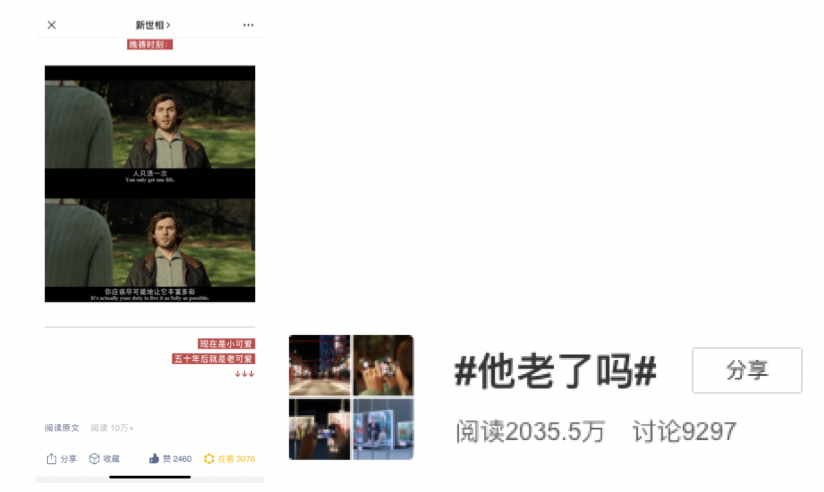 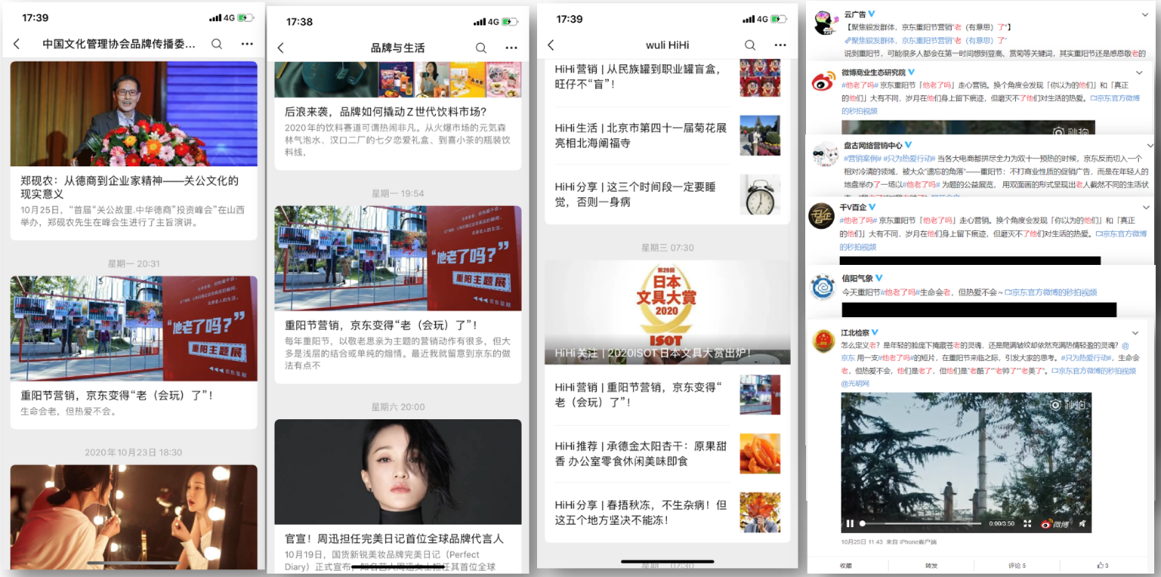 